RECORDER AND EQUIPMENT INFORMATIONDEPT ____Court Recorder: ___Kerry Esparza_ at Esparzak@clarkcountycourts.us or_(702) 671-0880.EquipmentThe courtrooms are each equipped with a document camera and screens for viewing.  Laptops can be plugged into the JAVS system at the attorney tables to be viewed throughout the courtroom.  The courtrooms are NOT equipped with adaptors for newer computers.  Please bring the appropriate adaptor to convert your computer video to VGA.  Documents, video, audio or PowerPoint presentations can also be displayed wirelessly by connecting your laptops to WePresent.  Please make arrangements with the Recorder in advance to come a little early to set up and test your equipment to be prepared prior to trial starting.  Should you need to play a DVD/CD/Thumb Drive, please bring a laptop that has previously played your disc to ensure you have the correct software when in court.RecordingAll court proceedings are recorded.  There is a $40 an hour fee for recording.  Please see Agreement to Pay Recording Fee.  Return this form, signed, prior to the beginning of trial.CDs/DVDs/Thumb DrivesCD and DVD of proceedings are available for $2 per disc and $5 for a thumb drive.  CD/DVD or Thumb Drive is an audio/video recording and does not have the transcription included.  CD/DVD or Thumb Drive cannot be used for preparation of official transcripts.  Transcripts must be ordered through the Recorder.($40 recording fee will be added for each hour of hearing relative to civil matters).Daily TranscriptsDaily transcripts must be prearranged at least one week prior to the start of your trial.  If your trial is expected to last more than a couple weeks please make arrangements for dailies as soon as possible so the Recorder can secure a transcriber for your dates.  Please note, the Recorder is the official record for the department.  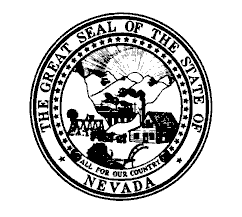 EIGHTH JUDICIAL DISTRICT COURT - DEPARTMENT 26HONORABLE JUDGE STURMANPhone:  __(702) 671-0880______Fax:  (702) 366-1399_Email: __Esparzak@clarkcountycourts.us_______Case:  __________________________________________________Please discuss with opposing counsel and check which billing process you will use to pay the recording fee of $40 per hour for the trial/hearing:___ Plaintiff(s) and Defendant(s) will share the cost equally (50% to be billed each party)___ Plaintiff(s) will pay the entirety of the cost___ Defendant(s) will pay the entirety of the cost___ Neither side wants to pay to have the trial recorded***___ Other (Please describe):_____________________________________________Signed: _______________________________________ Date: ____________________ Attorney for: _____________________________________________________________Signed: _______________________________________ Date: ____________________ Attorney for: _____________________________________________________________Please sign and return this sheet to __Kerry Esparza___________, Court Recorder at email of:___Esparzak@clarkcountycourts.us_____ prior to commencement of the trial.  Thank you.** All proceedings are recorded per the Judge’s wishes.  Should transcripts be needed for appeal purposes, the requesting party will be responsible for the entirety of the recording fee.